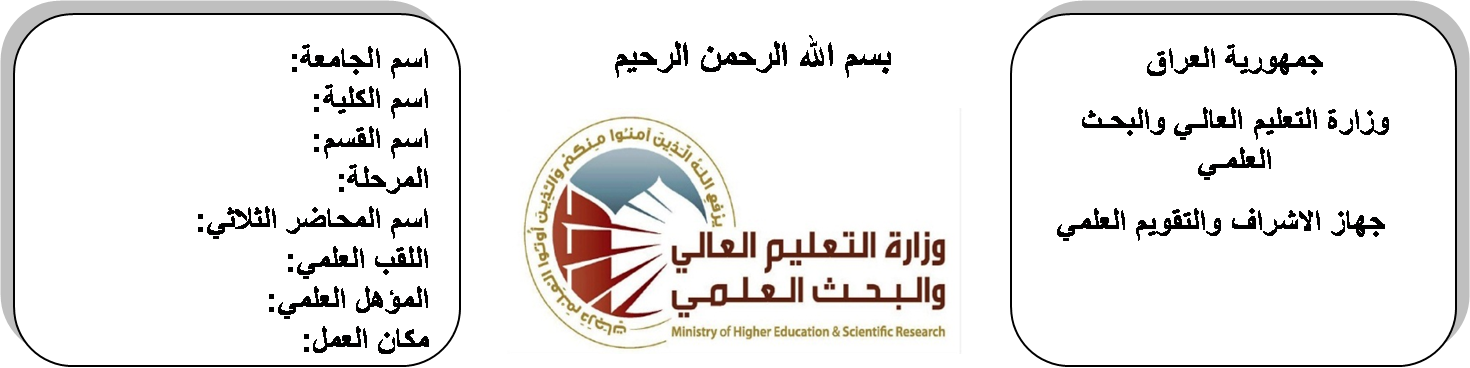 (( استمارة الخطة التدريسية السنوية ))جدول الدروس الأسبوعي – الفصل الدراسي الأولتوقيع الأستاذ:                        توقيع رئيس القسم                                      توقيع العميد:جدول الدروس الأسبوعي – الفصل الدراسي الثانيتوقيع الأستاذ:                        توقيع رئيس القسم                                      توقيع العميد:ارشد عبد الحميد محمدارشد عبد الحميد محمدارشد عبد الحميد محمدارشد عبد الحميد محمداسم التدريسي:Arshad.ahd@gmail.comArshad.ahd@gmail.comArshad.ahd@gmail.comArshad.ahd@gmail.comالبريد الالكتروني:Control EngineeringControl EngineeringControl EngineeringControl Engineeringاسم المادة:The aim of this subject is to make the students ready to undestand and comprehend the scientific theories and their applications related to their field of the study.The aim of this subject is to make the students ready to undestand and comprehend the scientific theories and their applications related to their field of the study.The aim of this subject is to make the students ready to undestand and comprehend the scientific theories and their applications related to their field of the study.The aim of this subject is to make the students ready to undestand and comprehend the scientific theories and their applications related to their field of the study.أهداف المادة:Modern control system by “OGATA”Modern control system by “OGATA”Modern control system by “OGATA”Modern control system by “OGATA”الكتب المنهجية:Advanced control system by’ROLAND S.BURNS”Advanced control system by’ROLAND S.BURNS”Advanced control system by’ROLAND S.BURNS”Advanced control system by’ROLAND S.BURNS”المصادر الخارجية:الامتحان النهائيالمختبراتالفصل الثانيالفصل الأولتقديرات الفصل:50%10%20%20%تقديرات الفصل:معلومات إضافية:الملاحظاتالمادة العمليةالمادة النظريةالتاريخالتاريخالأسبوعBasic Definition29/9/201529/9/20151Transfer  functions of electrical system5/10/20155/10/20152mechanical system & servo system12/10/201512/10/20153Block Diagram Algebra19/10/201519/10/20154Signal flow graph & mason's rule26/10/201526/10/20155Time Domain Response2/11/20152/11/20156Typical test signals & types of the systems9/11/20159/11/20157The steady-state error due to step, ramp & parabolic inputs.16/11/201516/11/20158Transient Response of Second Order Systems.23/11/201523/11/20159Transient Response of Second Order Systems.30/11/201530/11/201510Stability of control system, Routh criterion, Root locus7/12/20157/12/201511Stability of control system, Routh criterion, Root locus14/12/201514/12/201512Stability of control system, Routh criterion, Root locus21/12/201521/12/201513Stability of control system, Routh criterion, Root locus28/12/201528/12/201514Frequency Response4/1/20164/1/201615Introduction to Nyquist plot11/1/201611/1/201616عطلة نصف السنةعطلة نصف السنةعطلة نصف السنةعطلة نصف السنة15/1/2016 to1/2/201615/1/2016 to1/2/2016الملاحظاتالمادة العمليةالمادة النظريةالتاريخالأسبوعNyquist plot15/2/20161Phase margin22/2/20162Gain margin1/3/20163Introduction to Bode plot8/3/20164Lead Compensation15/3/20165Lag Compensation22/3/20166Lead-Lag Compensation29/3/20167Three-term Controller (PID)5/4/20168Three-term Controller (PID)12/4/20169Three-term Controller (PID)19/4/201610 equation for dynamic system (electrical system)26/4/201611Solving state equations3/5/201612Analogue Computer Simulation10/5/201613Analogue Computer Simulation17/5/201614Analogue Computer Simulation24/5/201615Nonlinear Control System1/6/201616